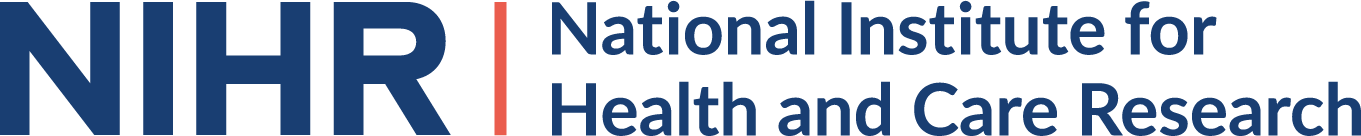 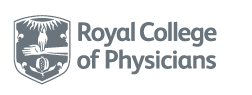 Royal College of Physicians and Clinical Research Network awards to recognise NHS consultants and trainees who are active in researchPlease send your completed application form to rcp.awards@nihr.ac.uk by midnight on
Tuesday 19 July 2022.Please note: Any additional information submitted will NOT be considered by the panel.There is a word limit for each section of this application form.The information provided on this application form will only be shared for the purpose of administering the Royal College of Physicians and Clinical Research Network awards.  Details will be held for a period of two years at which point they will be deleted.NameJob titleEmploying organisationEmailTelephoneConsultant/TraineeSpecialtyRoyal College of Physicians Membership Number:    	Royal College of Physicians Membership Number:    	I confirm that I am a research active NHS consultant and do NOT hold a substantive academic appointment.I confirm that I am a research active NHS consultant and do NOT hold a substantive academic appointment.Please describe how your clinical leadership has enabled your organisation to increase participation in clinical studies. The panel will look for a significant measurable step change in the local environment for research.WORD LIMIT = 500 wordsPlease describe how you have engaged with patients to inform them of new opportunities to participate in clinical research. WORD LIMIT = 500 wordsPlease describe how you have contributed to the successful delivery of clinical research studies, with particular emphasis on industry (commercial contract) studies. WORD LIMIT = 500 words